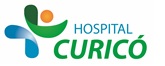 INFORMACIÓN PARA PACIENTES: “LIGADURA ELASTICA DE HEMORROIDES”El presente documento permite entregar información al paciente respecto a la cirugía específica  a realizar,  por lo que NO CONSTITUYE  EL CONSENTIMIENTO INFORMADO.El  CONSENTIMIENTO INFORMADO, debe ser  llenado en el formulario en  la página web: www.hospitalcurico.cl,  en el enlace: https://intranet.hospitalcurico.cl/projects/consentimientoObjetivos del procedimiento:Intentar el alivio de los síntomas (sangrado anal, prolapso de masa hemorroidaria y picazón del ano) causado por hemorroides internos que no responden a tratamiento general.Descripción del procedimiento:Se trata de un procedimiento sin necesidad de ayuno ni hospitalización. Solo requiere una dieta líquida el mismo día, y un enema evacuante (Fleet enema) tres horas antes del procedimiento. Consiste en amarrar el paquete hemorroidario interno enfermo con un elástico de pequeño tamaño con lo cual se persigue que este hemorroide caiga al cabo de unos días.Este procedimiento no requiere anestesia ni sedación, pero sí la colaboración activa del paciente para realizar pujo a fin de localizar él hemorroide interno enfermo. El paciente debe acudir acompañado.Es importante que el paciente relate a su médico tratante si utiliza aspirina o algún medicamento anticoagulante cuando se indique el procedimiento de ligadura elástica.Este procedimiento complementa las medidas dietéticas e higiénicas para el cuidado de la enfermedad hemorroidal.Riesgos del procedimiento:Este procedimiento tiene elevado porcentaje de buenos resultados, pero también algunas complicaciones que, afortunadamente son poco frecuentes. Entre las complicaciones más importantes están: infecciones anales graves, retención de orina, sangrado anal importante, formación de coágulos anales (trombosis hemorroidarias) y dolor anal severo. Algunas de estas complicaciones pueden requerir hospitalización y operación para ser tratadas.Es importante señalar que puede presentar dolor anal moderado de uno o dos días post procedimiento y que suele ceder con analgésicos habituales. También es normal que ocurra sangrado anal algunos días después del procedimiento.Su Médico le explicará que es posible que se requiera más de una sesión de ligadura para tratar su enfermedad, la cual debe ser repetida a lo menos con un mes de diferencia.Alternativas al procedimiento propuesto:La alternativa a este procedimiento es la extirpación de la hemorroide enferma (hemorroidectomía), con operación.Consecuencias de no aceptar el procedimiento:Persistencia de las molestias anales.Mecanismos para solicitar más información:Unidad de endoscopia (3 er piso CRS). Fono 75-2566145.